The US State Department stated the following in its Mar. 1, 2013 publication "Keystone XL Pipeline Evaluation Process Fact Sheet 2012," available at www.keystonepipeline-xl.state.gov:
Mar. 1, 2013 - US Department of State 
Keystone XL Project Executive Summary: Draft Supplemental EIS (12MB)  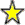 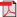 PRO’S                                                                                       CON’S"TransCanada submitted a new application for the Keystone XL Project on May 4, 2012. On March 1, 2013 the U.S. Department of State (the Department) released a Draft Supplemental Environmental Impact Statement (Draft SEIS) for the proposed project that is consistent with the National Environmental Policy Act (NEPA).

The proposed Keystone XL project consists of a 875-mile long pipeline and related facilities to transport up to 830,000 barrels per day (bpd) of crude oil from Alberta, Canada and the Bakken Shale Formation in Montana. The pipeline would cross the U.S. border near Morgan, Montana and continue through Montana, South Dakota, and Nebraska where it would connect to existing pipeline facilities near Steele City, Nebraska for onward delivery to Cushing, Oklahoma and the Texas Gulf Coast region.

A previous application from TransCanada for a Keystone XL project (2008 application) was for a pipeline that would have been more than 1.5 times the length of the current proposal (1,384 miles), with nearly identical routes in Montana and South Dakota. The Final Environmental Impact Statement for that proposal was issued by the Department on August 26, 2011 (2011 FEIS). A permit for the 2008 application was denied."[Editor's Note: On Jan. 18, 2012 President Obama denied the original 2008 application for the Keystone XL Pipeline. For more information about the Aug. 26, 2011 Environmental Impact Statement, as well as President Obama's Jan. 18, 2012 statement denying the 2008 Keystone XL pipeline permit, please read our resource "Background Information on the 2008 Keystone XL Pipeline Application."][Editor's Note: On Jan. 18, 2012 President Obama denied the original 2008 application for the Keystone XL Pipeline. For more information about the Aug. 26, 2011 Environmental Impact Statement, as well as President Obama's Jan. 18, 2012 statement denying the 2008 Keystone XL pipeline permit, please read our resource "Background Information on the 2008 Keystone XL Pipeline Application."]